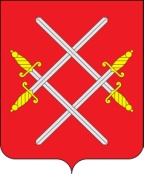 АДМИНИСТРАЦИЯ РУЗСКОГО ГОРОДСКОГО ОКРУГАМОСКОВСКОЙ ОБЛАСТИПОСТАНОВЛЕНИЕот _________________ №________О внесении изменений в Состав комиссии по проверке проведения экспертной оценки последствий заключения договоров аренды (передачи в безвозмездное пользование), недвижимого имущества, закрепленного за муниципальными образовательными учреждениями Рузского городского округа Московской области, являющимися объектами социальной структуры для детей, утверждённый постановлением Администрации Рузского городского округа Московской области от 01.07.2019 №3233 (в редакции от 22.09.2020 №2884)В соответствии с Федеральным законом от 06.10.2003 №131-ФЗ «Об общих принципах организации местного самоуправления в Российской Федерации», Федеральным законом от 24.07.1998 №124-ФЗ «Об основных гарантиях прав ребенка в Российской Федерации» руководствуясь Уставом Рузского городского округа Московской области, Администрация Рузского городского округа, постановляет:	1. Состав комиссии по проверке проведения экспертной оценки последствий заключения договоров аренды (передачи в безвозмездное пользование), недвижимого имущества, закрепленного за муниципальными образовательными учреждениями Рузского городского округа Московской области, являющимися объектами социальной структуры для детей, утверждённый постановлением Администрации Рузского городского округа Московской области от 01.07.2019 №3233  (в редакции от 22.09.2020 №2884), изложить в новой редакции (прилагается).2. Опубликовать настоящее постановление в газете «Красное знамя» и разместить на официальном сайте Рузского городского округа в сети «Интернет».3. Контроль за исполнением настоящего постановления возложить на Заместителя Главы Администрации Рузского городского округа Волкову Е.С.Глава городского округа                                                              Н.Н. ПархоменкоУтверждено постановлением Администрации Рузского городского округа Московской областиот___________№__________Приложение № 2к Постановлению Администрации Рузского городского округа Московской областиот 01.07.2019 № 3233 Составкомиссии по проверке проведения экспертной оценки последствий заключения договоров аренды (передачи в безвозмездное пользование), недвижимого имущества, закрепленного за муниципальными образовательными учреждениями Рузского городского округа Московской области, являющимися объектами социальной инфраструктуры для детей	Председатель комиссии: Волкова Екатерина Сергеевна, Заместитель Главы Администрации Рузского городского округа.	Заместитель председателя комиссии: Макарова Оксана Сергеевна, начальник Управления образования Администрации Рузского городского округа.	Члены комиссии:	Пеняев Юрий Александрович, Первый заместитель Главы Администрации Рузского городского округа;	Старченко Инна Геннадьевна, Заместитель Главы Администрации Рузского городского округа; 	Гаврилова Оксана Валентиновна, начальник отдела общего образования Управления образования Администрации Рузского городского округа.